Opgaveformulier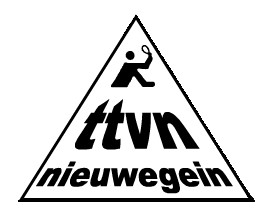 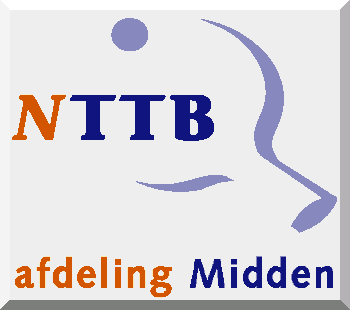 MINI – MEERKAMPEN en					MIDI - MEERKAMPENZondag 13 maart 2022 bij t.t.v. TTVN, sportzaal DE WATERLELIE,Heemraadsweide 13, 3437 CA Nieuwegein, telefoon 030 -6300206Opgeven a.u.b. in volgorde van speelsterkte (sterkste bovenaan).Uiterlijk zaterdag 5 maart 2022 in bezit van: Wim Fassotte                                                                              e-mail: minimeerkampen @NTTB – midden.nl Vereniging:Contactpersoon:TelefoonE-mail:MINI – MEERKAMPEN , geboren na 31 – 12 – 2008MINI – MEERKAMPEN , geboren na 31 – 12 – 2008MINI – MEERKAMPEN , geboren na 31 – 12 – 2008MINI – MEERKAMPEN , geboren na 31 – 12 – 2008J/MNAAMGeboortedatumBondsnummer